KEMAH İMAM HATİP ORTAOKULUBRİFİNG DOSYASI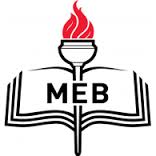 2015                                              KEMAH İMAM HATİP ORTAOK                                                       2014–2015 ÖĞRETİM YILIBRİFİNG DOSYASII.BÖLÜMGENEL TANITIM	a) Okulun Adı 	: KEMAH İMAM HATİP ORTAOKULU	b) Adresi  	: Çarşı Mahallesi/Kemah	c) Telefon Numaraları: Müdür Tel: 446-5113332	d) Web Sitesi 	: www.Kemah İmam Hatip Ortaokulu.com  	e) Amaçları  	: Öğrencileri Milli Eğitim Temel Kanunu ve İlköğretim Temel Kanunu çerçevesinde:                 1-Atatürk ilke ve inkılâplarını, Türkiye Cumhuriyeti Anayasasını ve demokrasinin ilkelerini benimseyen bireyler olarak yetiştirmek.                 2-Öğrencilerin milli ve evrensel kültür değerlerini benimseyen ve geliştiren bireyler olarak yetiştirmek.                 3-Öğrencileri, kendilerine, ailelerine, topluma ve çevreye olumlu katkı yapan; kendisi, ailesi ve çevresiyle barışık, hoşgörülü, paylaşmayı bilen, dürüst, erdemli, insanlar olarak yetiştirmek. 	                 4-Öğrencileri bilimsel düşünme, çalışma ve araştırma alışkanlığını kazandırmak.                 5-Öğrencilerin ilgi alanlarının ve kişilik özelliklerinin ortaya çıkmasını sağlamak, meslekleri tanıtmak ve seçeceği mesleğe uygun okul ve kurumlara yöneltmek.	f) Seviyesi, Derecesi, Öğrenim Şekli:  Normal, Gündüzlü  Eğitim	g) Müdürleri:             1- Şaban AĞAYA	h) Okutulan Yabancı Diller: İngilizce-Arapça	ı ) Kitaplığındaki Kitap Sayısı:70	II. BÖLÜMTARİHÇE        a) Okulun Tarihçesi: Okulumuz Eylül 2012 de kurulmuştur.	b) Okula Özel Bir İsim Verilmişse, Veriliş Amacı:III. BÖLÜMFİZİKİ DURUM	a) Binanın özellikleri (ısınma, aydınlatma, su ve kanalizasyon): Okul binası kaloriferli olup, aydınlatılmasında flüoresan ampuller kullanılmaktadır. Binada şebeke suyu mevcut olup, şehir kanalizasyonuna bağlıdır.	b) Derslik sayısı: Okulumuzda aktif olarak kullanılan 4 adet derslik mevcuttur.	c) Laboratuvarlar: Okulumuzda laboratuvar bulunmaktadır.	d) Görsel Eğitim Derslikleri: Okulumuzda akıllı sınıf mevcuttur.	f) Okul ve Sınıf Kitaplıkları: Okulumuzda sınıf kitaplıkları oluşturulmuştur.	g) Depo Ambar Arşiv: Okulumuzda depo arşiv bulunmaktadır.	h) Spor Salonu: Okulumuzun kapalı spor salonu bulunmamaktadır.	ı) İdare Odaları: Okulumuzda 2 adet idare odası mevcuttur.	j) Diğer Sosyal Faaliyetler İçin Ayrılmış Yerler: Okulumuzda diğer sosyal faaliyetler özel bir bölüm yoktur. Okul bahçesinin bir bölümü basketbol, voleybol ve dinlenme alanı olarak düzenlenmiştir. Sosyal ve sportif çalışmalar havalar müsait oldukça okul bahçesinde yapılmaktadır. 	k) Bahçenin alanı, ağaçlandırılması ve çiçeklendirilmesi çalışmaları: Okulumuzun bahçe alanına gerekli ağaçlandırma, çiçeklendirme ve çimlendirme çalışmaları devam etmektedir. IV. BÖLÜMPERSONEL VE ÖĞRENCİ DURUMU	a)  Yönetici Sayısı: Okulumuzda bir okul müdür v. olmak üzere şu anda yönetici sayısı birdir.	b) Öğretmen Sayısı: Okulumuzda kadrolu öğretmen 6 tanedir. Diğer ders öğretmenlerinin 2’si Necatibey Ortaokulundan, 2 tanesi Sultan Melik Ç.P. Anadolu Lisesinden olmak üzere  4 Öğretmen Görevlendirme olarak çalışmaktadır.Branşlara Göre Öğretmen Dağılımı:	d) Memur, Hizmetli, Teknisyen sayıları: Okulumuz da kadrolu olarak  memur Bulunmamaktadır.	e) Sınıflara Göre Kız-Erkek öğrenci sayısı:V. BÖLÜMEĞİTİM- ÖĞRETİM DURUMU VE ÖĞRENCİ BAŞARISI	a) Eğitim-Öğretim Durumu: Okulumuzdaki eğitim faaliyeti normal, gündüzlü eğitim olarak sürdürülmektedir. 	b) Okutulan Seçmeli Dersler: Zeka Oyunları.	c) Devam-Devamsızlık Durumu: Okulumuzda devamsızlık sorunu olan öğrenci bulunmamaktadır.	d) Disiplin Durumu: 2014–2015 Öğretim yılında eğitim öğretimi aksatacak herhangi olumsuz bir olay yaşanmamıştır.	e) Öğrenci Başarısı: 2014–2015 Eğitim-Öğretim yılı başarılı bir şekilde devam etmektedir.	f) SBS ve OGES Başarı Durumu Sayısal Verileri:2011–2012 Öğretim Yılı:		c) 8. Sınıflar SBS Sayısal Verileri:VI.BÖLÜMİHTİYAÇ VE SORUNLAR	a) Okul binası ile ilgili sorunlar: Okul binası ile ilgili bir sorun bulunmamaktadır.	b) Öğretmen veya yönetici noksanlık ve fazlalığı: Okulumuzda kadrolu öğretmen yetersizliği bulunmaktadır.		c) Diğer Personelin sayısı ile ilgili sorunlar: Okulumuzun memuru yoktur. Kadrolu hizmetlimiz bulunmamaktadır. 	d) Okul kapasitesi ile ilgili sorunlar: Okul Kütüphanesi donanım bakımından yetersizdir ve ihtiyacı karşılayamamaktadır. Teknoloji ve Tasarım Atölyesi için de donanım gerekmektedir. Sosyal etkinliklerin daha verimli olabilmesi için çok amaçlı salona ve öğrenci kantini için uygun bir bölüme ihtiyaç vardır. 	c) Öğrenci devam devamsızlığı ile ilgili sorunlar: Okulumuzda devamsız öğrenci bulunmamaktadır.VII. BÖLÜMİSTEK-ÖNERİ VE PROJELER		a) Eğitim-Öğretim ve Sosyal-Sportif Etkinliklerle İlgili Projeler: Bahçe duvarlarının muntazam hale getirilip duvar resimlerinin yapılması.Öğrencilerin çanta yüklerini hafifletmek için sınıflarda standart öğrenci malzeme dolaplarının oluşturulması.Öğrencilerin boş zamanlarını değerlendirmesi için; spor odası ve atölyeler oluşturulması.Oyun alanı donanımının yetersiz olması.	   b) İstek ve ihtiyaçlar: Amirlerimizce moral-motivasyon ziyaretleri ve etkinlikleri.Her sınıfa bilgisayar kurulması.  Kırtasiye, temizlik, boya badana, bakım-onarım giderleri için bütçe ayrılması.Folklor ekipleri için kıyafet ve malzeme temin edilmesi.Sosyal etkinlikler için ses yayın cihazının temini.Fotokopi giderleri için destek sağlanması.Öğretmenler odasının eski ve yetersiz olması sebebiyle yenilenmesi.İdare odasının donanımının temin edilmesi.İkaz alarm sisteminin okula kurulması.Zil sistemi yetersiz olması sebebiyle yenilenmesi.Kütüphanenin eski ve yetersiz olması sebebiyle yenilenmesi.Yapılan etkinliklerin masrafları için destek sağlanması.									                     10.11.2014									                  Şaban AĞAYA									                               Okul Müdür V.DERSLERNormKadroluKadroluKadroluGörevlendirmeGörevlendirmeGörevlendirmeToplamDERSLERNormKadınErkekToplamKadınErkekToplamToplamBilişim Teknolojileri00000111Din Kült. ve Ahl.Bil.01010001Fen ve Teknoloji01010001İngilizce00110001 Matematik Öğr.01010001Müzik00000000Görsel Sanatlar/Teknoloji ve tasarım00001111Türkçe01010001Beden Eğitimi00000000Arapça00000000Sosyal Bilgiler00110001Temel Dini Bilgiler00000000Rehber Öğretmen00000111Kuran-i Kerim00000000TOPLAM0426     13410SınıflarŞube SayısıÖğrenci SayısıÖğrenci SayısıÖğrenci SayısıSınıflarŞube SayısıErkekKızToplam5.Sınıf6.Sınıf7.Sınıf11110894510141319Toplam32619462012 SBS 8. SINIFLAR NET ORTALAMASI2012 SBS 8. SINIFLAR NET ORTALAMASI2012 SBS 8. SINIFLAR NET ORTALAMASI2012 SBS 8. SINIFLAR NET ORTALAMASIDERSLERSoru SayısıTürkiye Net OrtalamasıNet OrtalamasıTürkçe---Matematik---Fen---Sosyal---İngilizce---